Lernpfad FördernLösche nicht benötigte Einträge oder kopiere das Benötigte in dein Arbeitsblatt. Vergiss nicht, die Quelle anzugeben.Das kleine EinmaleinsMathebegriffe für DaZ-Schülerdas kleine Einmaleins auswendig lernen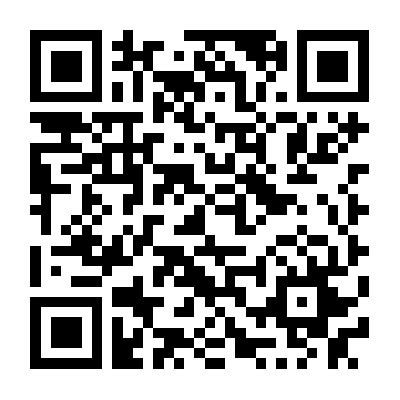 Dividieren im kleinen Einmaleins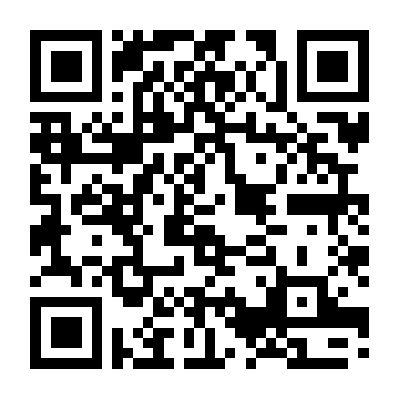 3-dimensionale Geometrie: Körper benennen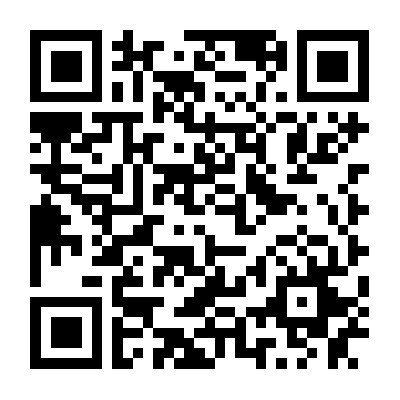 